Comportements et stratégies : examiner la probabilité d’événementsComportements et stratégies : examiner la probabilité d’événementsComportements et stratégies : examiner la probabilité d’événementsL’élève prépare un sac ou crée une roue, mais ne peut pas utiliser un terme mathématique pour décrire la probabilité d’événements et / ou des événements complémentaires.L’élève utilise un terme mathématique pour décrire la probabilité d’événements, mais sa décision est basée sur ses croyances ou ses souhaits.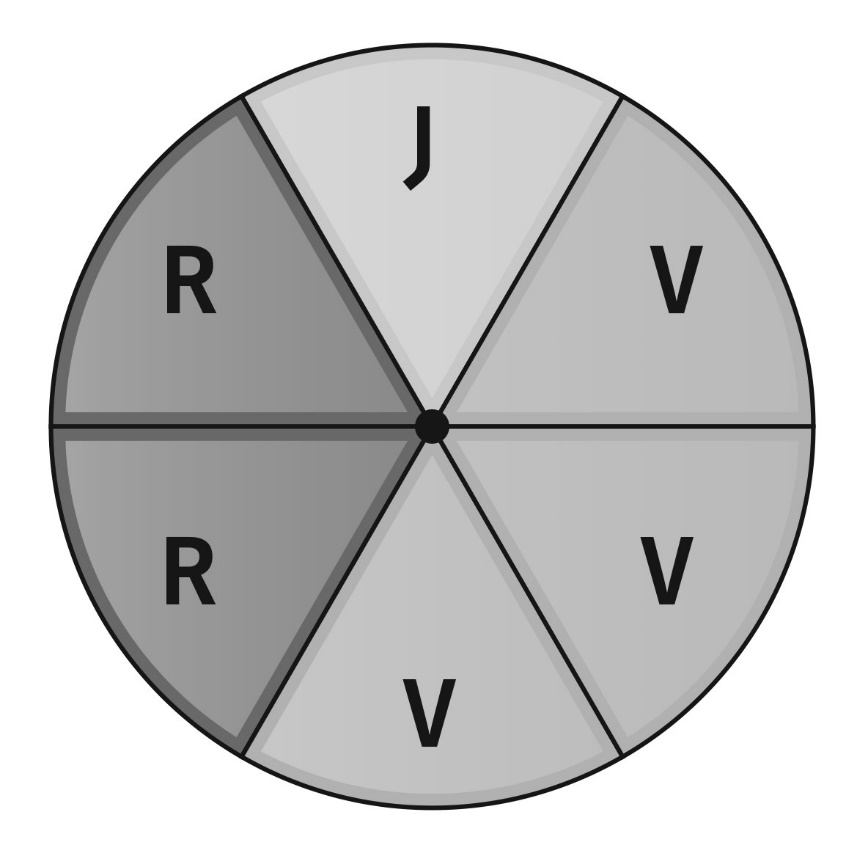 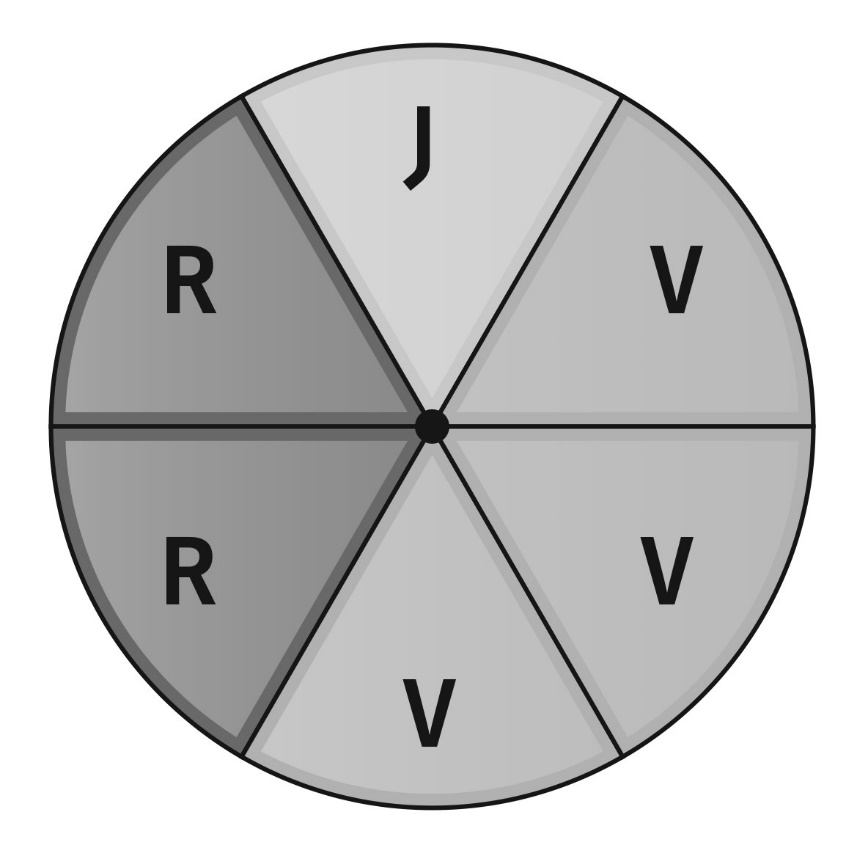 L’élève décrit la probabilité d’événements avec des termes mathématiques, mais les utilise de façon imprécise (p. ex., mêle plus probable et certain) ou utilise toujours impossible).Observations et documentationObservations et documentationObservations et documentationL’élève utilise un terme mathématique pour décrire la probabilité d’événements, mais a de la difficulté à expliquer son raisonnement.L’élève décrit la probabilité d’événements, mais ne comprend pas pourquoi les résultats de l’expérience ne correspondent pas à sa prédiction.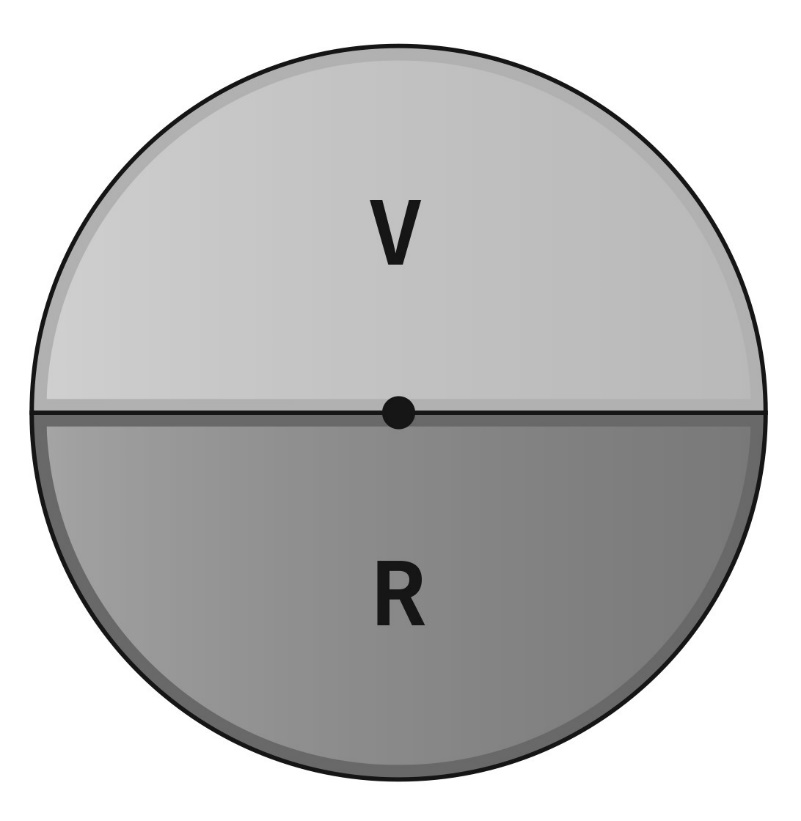 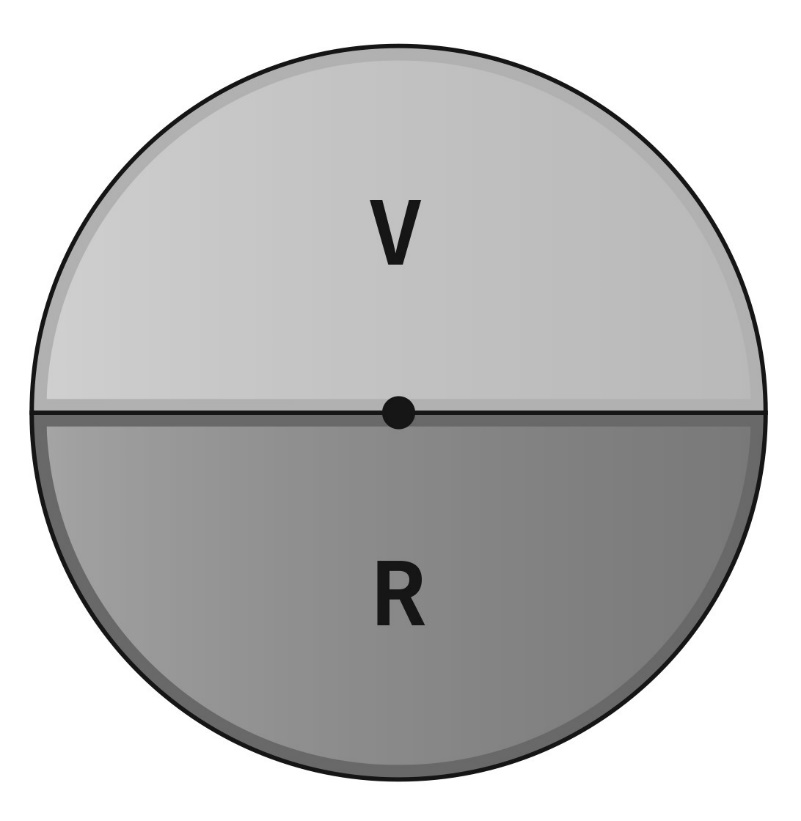 L’élève réussit à décrire la probabilité d’événements et à mener de simples expériences pour vérifier ses prédictions.Observations et documentationObservations et documentationObservations et documentation